FROM:	The Cathedral of St. John the DivineCONTACT: 	Rubenstein 		Julie Falvo – (212) 843-9341 / jfalvo@rubenstein.com  ______________________________________________________________________________CALENDAR LISTING YOUNG SINGERS FROM AROUND THE EPISCOPAL DIOCESE OF NEW YORKCONVENE AT THE CATHEDRAL OF ST. JOHN THE DIVINE 	FOR THE 2023 DIOCESAN CHORISTER FESTIVAL	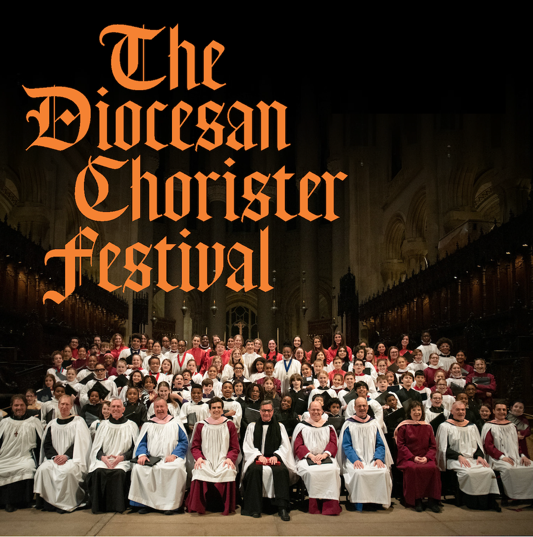 Music lovers take note! Over 100 young singers from throughout the Episcopal Diocese of New York and the NYC region will come together for the Diocesan Chorister Festival on January 28, 2023 from 9:00 AM to 4:00 PM at the Cathedral of Saint John the Divine, 1047 Amsterdam Avenue (at 112th Street) in Manhattan.The day of music will culminate in a 4:00 PM service of Choral Evensong in the Cathedral, featuring the wonderful music of the combined choirs led by Bryan Zaros, the Cathedral’s Associate Director of Music and Choirmaster, and Mary Huff, Artistic Director at New York City Children's Chorus. Attendance to the Evensong service is free, and no tickets are required. For more information, please visit: https://www.stjohndivine.org/calendar/44699/chorister-festival-evensong EVENT: 	Diocesan Chorister FestivalDATE:		January 28, 2023TIME:		9:00 AM to 4:00 PM Festival			4:00 PM Choral EvensongLOCATION: 	The Cathedral of Saint John the Divine                 			1047 Amsterdam Avenue (at 112th Street)                			Manhattan ###